प्रकाशित मिति : २०८०/१२/१२बिषय: लुम्बिनी प्रदेशस्थित स्थानीय तहमा कार्यरत कृषि प्राबिधिकहरुको क्षमता अभिवृद्धि (बागवानी)  तालिममा छनोट भएका आवेदकहरुको नामावलीयस प्रतिष्ठानबाट नेपाल कृषि अनुसन्धान परिषद्को website मार्फत मिति २०८०/०७/०३ र २०८०/०८/१२ मा प्रकाशित सूचना अनुसार लुम्बिनी प्रदेशबाट प्राप्त आवेदनहरुको मुल्यांकन गरी तपसिल अनुसारका आवेदकहरु छनोट गरिएको छ। लुम्बिनी प्रदेशस्थित स्थानीय तहमा कार्यरत कृषि प्राविधिकहरुको क्षमता अभिवृद्धि (बागवानी) तालिममा मिति २०८०/१२/२७ देखि २९ सम्म श्री कृषि अनुसन्धान निर्देशनालय, खजुरा, बाँकेमा संचालन हुनेछ। छनोट भएका आवेदकहरुलाई ईमेल मार्फत पत्र पथैनेछ। ईमेल प्राप्त नभएमा आवेदकहरुले यस प्रतिष्ठानको मोबाईल नम्बर ९८५१०८६९१९ मा सम्पर्क गर्नुहुन अनुरोध छ। तपसील:नेपाल सरकारनेपाल कृषि अनुसन्धान परिषदराष्ट्रिय कृषि अनुसन्धान प्रतिष्ठान खुमलटार, ललितपुरक्र.सं.नाम लिंगठेगाना जिल्ला प्रदेश१बाल कृष्ण बरईपुरुषपकडी, मायादेवी गा.पा. १ कपिलबस्तुलुम्बिनी२दिनेश कुमार यादवपुरुषरायपुर, मर्चबारी गा.पा.3 रुपन्देहीलुम्बिनी३सबिता थापामहिलारिब्दिकोट गा.पा.-०३पाल्पालुम्बिनी४दर्शना राना महिलारामपुर, नगरपालिका-०५ पाल्पालुम्बिनी५संगम थापा (म.)पुरुषठाडा, शितगंगा न.पा.3 अर्घाखांचीलुम्बिनी६कृष्ण तिरुवापुरुषसन्धिखर्क, सन्धिखर्क-६ अर्घाखांचीलुम्बिनी७राजेन्द्र भट्टराईपुरुषसन्धिखर्क, सन्धिखर्क-६ अर्घाखांचीलुम्बिनी८उपकार भण्डारीपुरुषसत्यवती गा.पा.७ गुल्मीलुम्बिनी९आविष्कार खत्रीपुरुषगुल्मीदरबार गा.पा.3 गुल्मीलुम्बिनी१०बसम मल्लपुरुषप्रभा उत्तरगंगा गा.पा.रुकुम  (पुर्व)लुम्बिनी११विशाल पुन मगर पुरुषभूमे गाउँपालिका-०२ रुकुम  (पुर्व)लुम्बिनी१२सनत के.सी.पुरुषमाण्डवी गाउँपालिका-3प्युठानलुम्बिनी१३संजय चौधरी (थारु)पुरुषस्वोर्गद्वारी नगरपालिका-०४प्युठानलुम्बिनी१४पुनम पोख्रेल महिलाखजुरा गाउँपालिका-०३ बाँकेलुम्बिनी१५मोतीराम चौधरी पुरुषबैजनाथ गाउँपालिका-०५ बाँकेलुम्बिनी१६रामचन्द्र बानियाँ पुरुषबैजनाथ गाउँपालिका-०४बाँकेलुम्बिनी१७वरसाती गदरिया महिलाराप्ती गाउँपालिका-०३दाङ्गलुम्बिनी१८निर्मला गिरी महिलाराप्ती गाउँपालिका-०३दाङ्गलुम्बिनी19आशिस चौधरी पुरुषठाकुरबाबा नगरपालिका-४बर्दियालुम्बिनी२०धुर्बराज बम पुरुषठाकुरबाबा नगरपालिका-४बर्दियालुम्बिनी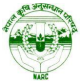 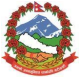 